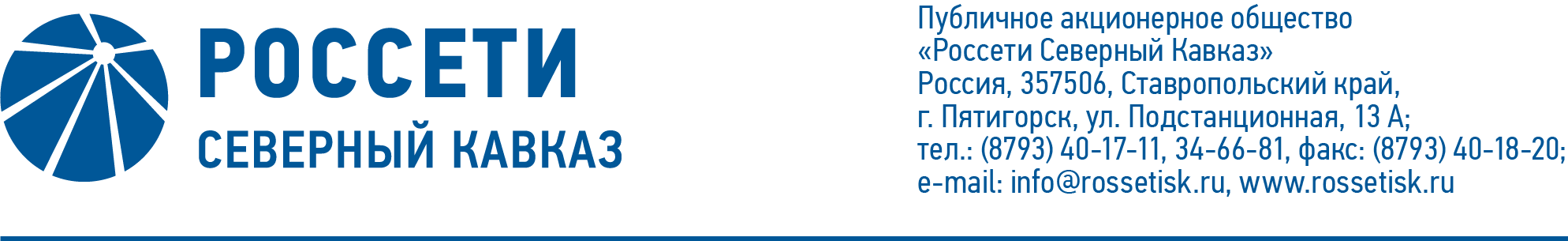 ПРОТОКОЛ № 449заседания Совета директоров ПАО «Россети Северный Кавказ»Место подведения итогов голосования: Ставропольский край, 
г. Пятигорск, пос. Энергетик, ул. Подстанционная, д. 13а.Дата проведения: 05 февраля 2021 года.Форма проведения: опросным путем (заочное голосование).Дата подведения итогов голосования: 05 февраля 2021 года, 23:00.Дата составления протокола: 08 февраля 2021 года.Всего членов Совета директоров ПАО «Россети Северный Кавказ» -                      11 человек.В заочном голосовании приняли участие (получены опросные листы) члены Совета директоров:Гончаров Юрий ВладимировичИванов Виталий ВалерьевичКапитонов Владислав АльбертовичКраинский Даниил ВладимировичЛаврова Марина АлександровнаПешков Александр ВикторовичПрохоров Егор ВячеславовичРожков Виталий ВикторовичСасин Николай ИвановичФеоктистов Игорь ВладимировичЧевкин Дмитрий АлександровичКворум имеется.Повестка дня:О расходовании средств на подготовку и проведение внеочередного Общего собрания акционеров Общества.Об утверждении плана работы Дирекции внутреннего аудита и контроля ПАО «Россети Северный Кавказ» на 2021 год.О рассмотрении отчета о финансово-хозяйственной деятельности Общества за 1 полугодие 2020 г., включающего отчет по исполнению сметы затрат Общества за 2 квартал 2020 г.Об утверждении бюджета Комитета по стратегии Совета директоров ПАО «Россети Северный Кавказ» на 2 полугодие 2020 года и 1 полугодие 2021 года.Об исполнении пунктов 2.1-2.3 решения по вопросу № 3 протокола заседания Совета директоров ПАО «МРСК Северного Кавказа» от 30.12.2019 № 405.Итоги голосования и решения, принятые по вопросам повестки дня:Вопрос № 1. О расходовании средств на подготовку и проведение внеочередного Общего собрания акционеров Общества.Решение:Принять к сведению отчет Генерального директора ПАО «Россети Северный Кавказ» о расходовании средств на подготовку и проведение внеочередного Общего собрания акционеров Общества в соответствии с приложением 1 к настоящему решению Совета директоров Общества.Голосовали «ЗА»: Гончаров Ю.В., Иванов В.В., Капитонов В.А., 
Краинский Д.В., Лаврова М.А., Пешков А.В., Прохоров Е.В., Рожков В.В., Сасин Н.И., Феоктистов И.В., Чевкин Д.А.«ПРОТИВ»: нет. «ВОЗДЕРЖАЛСЯ»: нет.Решение принято.Вопрос № 2. Об утверждении плана работы Дирекции внутреннего аудита и контроля ПАО «Россети Северный Кавказ» на 2021 год.Решение:Утвердить план работы Дирекции внутреннего аудита и контроля 
ПАО «Россети Северный Кавказ» на 2021 год согласно приложению 2 к настоящему решению Совета директоров Общества.Голосовали «ЗА»: Гончаров Ю.В., Иванов В.В., Капитонов В.А., 
Краинский Д.В., Лаврова М.А., Пешков А.В., Прохоров Е.В., Рожков В.В., Сасин Н.И., Феоктистов И.В., Чевкин Д.А.«ПРОТИВ»: нет. «ВОЗДЕРЖАЛСЯ»: нет.Решение принято.Вопрос № 3. О рассмотрении отчета о финансово-хозяйственной деятельности Общества за 1 полугодие 2020 г., включающего отчет по исполнению сметы затрат Общества за 2 квартал 2020 г.Решение:1.	Принять к сведению отчет о финансово-хозяйственной деятельности Общества за 1 полугодие 2020 г., включающий отчет об исполнении сметы затрат Общества за 2 квартал 2020 г., согласно приложению 3 к настоящему решению Совета директоров Общества.2.	Отметить неисполнение основных показателей деятельности Общества в соответствии с приложением 4 к настоящему решению Совета директоров Общества.3.	Поручить Единоличному исполнительному органу Общества:3.1.	Провести проверку в отношении достоверности и правомерности предъявления к оплате электроэнергии по группе потребителей «прочие ТСО», а также оценку перспектив судебного взыскания задолженности.3.2.	В случае подтверждения неправомерности начислений и невозможности проведения взыскания задолженности в судебном порядке, провести сторнирование недостоверных начислений в периоде, за который они произведены.3.3.	Вынести на рассмотрение Совета директоров Общества отчет об исполнении поручений, указанных в пунктах 3.1 и 3.2 настоящего решения.Голосовали «ЗА»: Гончаров Ю.В., Иванов В.В., Капитонов В.А., 
Краинский Д.В., Лаврова М.А., Пешков А.В., Прохоров Е.В., Рожков В.В., Сасин Н.И., Феоктистов И.В., Чевкин Д.А.«ПРОТИВ»: нет. «ВОЗДЕРЖАЛСЯ»: нет.Решение принято.Вопрос № 4. Об утверждении бюджета Комитета по стратегии Совета директоров ПАО «Россети Северный Кавказ» на 2 полугодие 2020 года 
и 1 полугодие 2021 года.Решение:Утвердить бюджет Комитета по стратегии Совета директоров 
ПАО «Россети Северный Кавказ» на 2 полугодие 2020 года и 1 полугодие 2021 года согласно приложению 5 к настоящему решению Совета директоров Общества.Голосовали «ЗА»: Гончаров Ю.В., Иванов В.В., Капитонов В.А., 
Краинский Д.В., Лаврова М.А., Пешков А.В., Прохоров Е.В., Рожков В.В., Сасин Н.И., Феоктистов И.В., Чевкин Д.А.«ПРОТИВ»: нет. «ВОЗДЕРЖАЛСЯ»: нет.Решение принято.Вопрос № 5. Об исполнении пунктов 2.1-2.3 решения по вопросу № 3 протокола заседания Совета директоров ПАО «МРСК Северного Кавказа» от 30 декабря 2019 г. № 405.Решение:Принять к сведению информацию об исполнении пунктов 2.1-2.3 решения по вопросу № 3 протокола заседания Совета директоров 
ПАО «МРСК Северного Кавказа» от 30 декабря 2019 г. № 405.Голосовали «ЗА»: Гончаров Ю.В., Иванов В.В., Капитонов В.А., 
Лаврова М.А., Пешков А.В., Прохоров Е.В., Рожков В.В., Сасин Н.И., Феоктистов И.В., Чевкин Д.А.«ПРОТИВ»: нет. «ВОЗДЕРЖАЛСЯ»: Краинский Д.В.Решение принято.Председатель Совета директоров		     И.В. ФеоктистовКорпоративный секретарь 		       С.В. Чистов